淮南市固体废物信息发布公告一、综述为深入学习贯彻习近平生态文明思想，牢固树立“绿水青山就是金山银山”理念，2020年，我市认真贯彻实施《中华人民共和国固体废物污染环境防治法》及相关法律政策，建立健全固体废物监管长效机制，着力提升危险废物规范化管理水平，严厉打击涉危险废物环境违法行为，加快推动固体废物利用处置设施建设，提高工业固体废物、危险废物和生活垃圾处置利用水平。2020年，全市纳入安徽省固体废物信息管理系统管理的危险废物产废单位有608家，总产生危险废物约5万吨。2020年，我市有11家持危险废物经营许可证的单位，可收集处置利用26个废物类别。2020年，我市现有生活垃圾填埋场1座、生活垃圾焚烧发电厂2座、建筑垃圾处置厂1座、餐厨垃圾处理厂1座，生活垃圾处理工艺采取填埋、焚烧两种方式，城乡生活垃圾无害化处理率100%。2020年，为加强污泥处置全过程监管，我市按省住建厅要求，建立污泥处置“四联单”机制，确保污泥出厂、转运、处置全程可控，我市污泥无害化处置已达到100%。二、固体废物污染防治情况（一）一般工业固体废物1.产生、贮存、利用、处置情况。2020年，本市一般工业固体废物产生量为2599.63万吨。其中，综合利用量为2052.24万吨，综合利用率为78.04%；处置量为517.54万吨，处置率为19.68%；累计贮存量为1617.06万吨。详见表1。表1  2020年淮南市一般工业固体废物产生及处理处置情况注：贮存量为往年累计贮存量。  2.主要种类。2020年，本市产生量前5位工业固体废物种类分别为粉煤灰、煤泥、炉渣、脱硫石膏、污泥，合计1313.79万吨（不包括矿山开采产生的固体废物），占一般工业固体废物总量的50.54%。详见表2。表2  2020年淮南市一般工业固体废物主要种类    3.主要产生企业。2020年，本市一般工业固体废物产生量前5位的企业见表3（不含矿产开发企业），其产生量合计856.36万吨，占一般工业固体废物总量的32.94%。表3  2020年淮南市一般工业固体废物前5名产生企业（二）危险废物1.产生、贮存、利用、处置量。2020年，本市工业危险废物产生量48032.82吨。其中，生活垃圾焚烧厂飞灰13411.56吨，其它危险废物合计34621.26吨。委外转移量3537.09吨，自行利用处置量42768.18吨，处置利用率96.8%。2.主要种类。2020年，本市产生量前5位的工业危险废物种类分别为HW35废碱(16231吨)，HW11精馏残渣(14638.73吨)，HW18焚烧处置残渣（13406.41吨），HW49其他废物（1066.77吨），HW31含铅废物(990.07吨)。3.主要产生企业。2020年，本市危险废物产生量前5位的企业见表4，其产生量合计45875.25吨，占本市危险废物产生总量的92%。表4  危险废物产生量前5名企业统计表4.废铅酸蓄电池。2020年，本市工业企业废铅酸蓄电池申报产生量 414.04吨，收集单位收集量为4511.44吨（大部分为社会源废铅酸蓄电池）。5.危险废物利用处置设施。2020年，本市共有11家危险废物经营许可证持证单位，总核准经营规模24.03万吨/年。其中，核准收集规模4.90万吨/年、实际收集1.38万吨/年；核准利用规模11.2万吨/年，实际利用0.74万吨/年；核准处置规模8.94万吨/年（其中填埋处置能力6.95万吨/年、焚烧处置能力1.99万吨/年），实际处置0.15万吨/年（其中填埋处置0万吨/年、焚烧处置0.15万吨/年）。具体处理处置经营许可证单位情况见表5。表5  危险废物经营许可证持证单位统计表注：其中安徽东华通源生态科技有限公司为2020年年底新取得危险废物经营许可证的企业，2020年未开展业务。6.跨省转移审批，危废联单执行情况等信息2020年，我市跨省转入危险废物3601.58吨，跨省转出危险废物约2694.04吨，全部在安徽省固体废物管理信息系统执行了电子联单。    （三）医疗废物2020年，本市医疗废物产生量为1742.60吨，无害化处置量为1769.15吨（包括协同处置外市的医废），主要处置方式为焚烧，安全处置率100%。    （四）城乡生活垃圾产生与处理情况。2020年，本市城乡生活垃圾处置量为77.88万吨，共有生活垃圾处理厂（场）3座，总处理能力为93.8万吨/年，主要采用焚烧和卫生填埋等进行无害化处置，无害化处理率100%。详见表6。表6  2020年淮南市生活垃圾产生与处理情况    2.本市生活垃圾分类情况。市级试点小区生活垃圾分类情况。2020年5月1日启动文明村、南山村、恒大绿洲3个市级居民小区分类试点，共5486户，办卡4915户、办卡率89.6%，参与3905户、参与率71%，投放准确率达85.3%。三个试点小区分别设置13套智能设备、21处集中投放亭等分类设施，回收可回收垃圾23061公斤、厨余垃圾38.9吨、有害垃圾76.8公斤，基本实现分类投放、分类收集、分类运输、分类处置的运行模式。公共机构生活垃圾分类情况。成立了市公共机构生活垃圾分类工作领导小组，具体负责公共机构垃圾分类工作的日常事务，目前全市118家公共机构已全部实行了垃圾分类。3.建筑垃圾。2020年，本市建筑垃圾清运量为78.5万吨，主要通过资源化利用、填埋等方式进行处理处置。详见表7。表7  建筑垃圾产生与处理情况（五）城镇污水处理厂污泥    截至2020年底，本市建成并运行的城镇污水处理厂8座，污水处理能力为44.5万吨/天,污泥日均产生量为180.14吨（按含水率80%计）。2020年，本市城镇污水处理污泥产生量65931.35吨，无害化处置65931.35吨，其中，建材利用19059.54，焚烧利用45818.33吨，其他处置1053.48吨（污水处理设施菌类培养）。 （六）农业固体废物2020年，本市农作物秸秆产生量为388.9万吨，利用量285万吨；畜禽粪便产生量为275.35万吨，资源化利用量268.48万吨；农膜使用量0.36万吨，回收量0.29万吨。    （七）“减量化、资源化和无害化”的成功案例1.餐厨垃圾资源化利用我市餐厨垃圾收集处理项目位于大通区，占地46.5亩。项目总投资约1.24亿元，设计总规模200吨/日，分两期建设，一期设计规模100吨/日，二期规模100吨/日。项目采用“预处理+厌氧发酵”工艺对餐厨垃圾进行无害化处理。该项目对我市推进生活垃圾源头减量化、资源化利用起到明显效果，特别是消除由餐厨废弃物引发的“地沟油”“泔水猪”等问题、保障食品安全和群众健康提供了有力保障。2020年全市收运处置餐厨垃圾24700吨。以一头猪养至出栏约需600公斤饲料为例，约为淮南市民餐桌消除“泔水猪”4万余头。经过垃圾分类后的餐厨垃圾进入餐厨垃圾厂进行无害化处理，在处理过程中分离出：粗油脂、生物有机固渣、生物有机碳源等。目前淮南市餐厨垃圾收集处理项目通过生产工艺的科学优化，大幅提高了资源化利用率，该项目的资源转化利用率达85%-90%。2.建筑垃圾综合处置“减量化、资源化和无害化”2005年，我市成功引入淮南金科再生资源利用有限公司的资源化再利用企业，在淮南市产业园内，投资2.1亿元，建设了每年240万吨处理能力的建筑垃圾处置企业。该公司通过对建筑垃圾回收和资源化利用后,可生产再生骨料、再生透水砖、再生生态连锁护坡砖、再生预拌砂浆、再生墙体材料等8大类200多种建筑垃圾再生产品；自企业建成投产以来，已累计资源化利用建筑垃圾500多万吨，生产各类再生骨料380万吨、生产各类地砖、步砖、砌砖等约17000多万块，已在安徽理工大学新校园、中科院淮南研究所、“淮南谷”科技研发孵化平台、“五一”公园、引江济淮等30多个重点建设项目中使用，实现了建筑垃圾“变废为宝”。三、附属内容信息发布城市：淮南市信息发布机构：淮南市生态环境局信息发布日期：2021年6月1日信息发布周期：2020 年1月1日至2020 年12月31日信息来源：淮南市生态环境局     淮南市城市管理局  淮南市住房城乡建设局     淮南市农业农村局 淮南市卫生健康委指标产生量综合利用量处置量贮存量2020年（万吨）2599.632052.24517.541617.06处理方式占比（）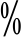 /78.90%19.90%/指	标粉煤灰煤泥炉渣脱硫石膏污泥合计产生量（万吨）759.39256.06213.0677.228.071313.79综合利用量（万吨）759.39255.80205.9868.811.901291.88综合利用率（）100%99.90%96.68%89.11%23.55%98.33%企业名称产生量（万吨）综合利用量（万吨）处置量（万吨）贮存量（万吨）安徽淮南平圩发电有限责任公司245.63245.6301018淮沪煤电有限公司田集发电厂202.71202.7100淮浙电力有限责任公司凤台发电分公司187.60187.6000大唐淮南洛河发电厂139.50139.500415.76中安联合煤化有限责任公司煤化工分公司80.9277.5503.38企业名称产生量（吨）委托利用处置量（吨）自行利用处置量（吨）贮存量（吨）中安联合煤化有限责任公司煤化工分公司31094.06148.4630876.00480.29淮南皖能环保电力有限公司6898.606895.314.68寿县绿色东方新能源有限责任公司6512.951.244955.641556.07淮南市宏泰钢铁有限责任公司932.71860.8436.4074.38淮浙煤电有限责任公司凤台发电分公司436.92433.4809.54序号企业名称危废经营类别经营方式经营规模（吨/年）实际经营规模（吨）证书编号1淮南市康德医疗废物处置有限公司HW01医疗废物收集,贮存,处置165017693404020012淮南市思霞废旧物资回收有限公司机动车维修活动中产生的废矿物油(HW08类的900-214-08)收集,贮存1500093023404020033淮南市恒瑞环保科技有限公司HW08 机动车维修过程中产生的废矿物油（900-214-08）收集,贮存30001683404020044淮南弘盛环保科技有限公司废盐（HW02医药废物271-001-02、272-001-02、276-001-02；HW04农药废物263-001-04、263-008-04；HW11精（蒸）馏残渣900-013-11）。收集,贮存,利用10000027673404020055安徽三安商贸有限公司废弃的铅蓄电池（HW49类900-044-49）收集,贮存10000523340000004-46安徽远达催化剂有限公司HW50废催化剂（772-007-50烟气脱硝过程中产生的废钒钛系催化剂）收集,贮存,利用1200046183404060017安徽东华通源生态科技有限公司HW02、HW03、HW04、HW05、HW06、HW11、HW12、HW13、HW16、HW17、HW18、HW21、HW22、HW23、HW25、HW26、HW36、HW37、HW39、HW40、HW48、HW49收集、贮存、处置8770003404060028安徽松韵商贸有限公司废弃的铅蓄电池（HW49类的900-044-49）收集,贮存100003739 340000008-49淮南力聚塔环保服务有限公司机动车维修活动中产生的废矿物油(HW08类的900-214-08)收集,贮存99051734040400310淮南市绿能再生资源回收利用有限公司废弃的铅蓄电池（HW49类的900-044-49）收集,贮存5000 49 340000001-4 11  淮南智源再生资源有限公司废弃的铅蓄电池（HW49类的900-044-49）收集,贮存5000200340000005-2年生活垃圾清运量（万吨）年处理量（万吨）不同处理方式处置量（万吨）不同处理方式处置量（万吨）年生活垃圾清运量（万吨）年处理量（万吨）焚烧卫生填埋77.8877.8849.6228.26建筑垃圾清运量（万吨）不同处理方式处置量（万吨）不同处理方式处置量（万吨）建筑垃圾清运量（万吨）资源化利用填埋78.563.315.2